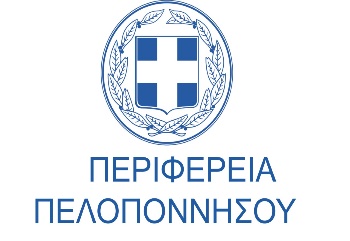 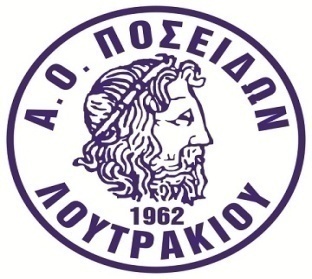 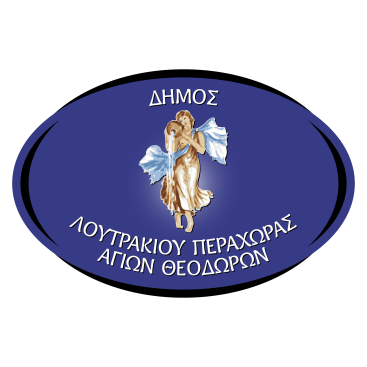 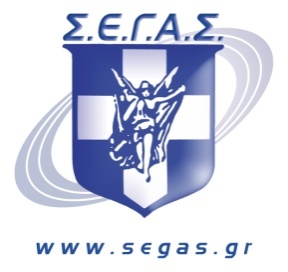 ΑΘΛΗΤΙΚΟΣ  ΟΜΙΛΟΣ  ΠΟΣΕΙΔΩΝ ΛΟΥΤΡΑΚΙΟΥΔΗΜΟΣ ΛΟΥΤΡΑΚΙΟΥ- ΠΕΡΑΧΩΡΑΣ-ΑΓΙΩΝ ΘΕΟΔΩΡΩΝΔΗΜΟΤΙΚΟ ΣΤΑΔΙΟ "Χρήστος Θώδης", 20300 ΛΟΥΤΡΑΚΙΕπικοινωνία - Πληροφορίες ΠΟΣΕΙΔΩΝ ΛΟΥΤΡΑΚΙΟΥ: Βούλα Παχατουρίδου τηλ. 6944850422, email : info@thodia.gr ΕΑΣ ΣΕΓΑΣ  ΠΕΡΙΦΕΡΕΙΑΣ  ΠΕΛ/ΣΟΥ τηλ. 2710 222093 Λουτράκι 30 /04/ 2024        ΠΡΟΚΗΡΥΞΗ ΑΓΩΝΩΝ ΣΤΙΒΟΥ«39α ΘΩΔΕΙΑ 2024»Οι αγώνες τελούνται υπό την έγκριση του ΣΕΓΑΣWORLD RANKING COMPETITION (cat F) Ο Α.Ο. Ποσειδών Λουτρακίου και η ΕΑΣ ΣΕΓΑΣ Περιφέρειας Πελοποννήσου σε συνεργασία με τον Δήμο  Λουτρακίου - Περαχώρας - Αγίων Θεοδώρων προκηρύσσουν  αγώνες στίβου με την επωνυμία «39α ΘΩΔΕΙΑ 2024» , οι οποίοι θα διεξαχθούν σύμφωνα με τους παρακάτω όρους:Ημερομηνία: Κυριακή  2 Ιουνίου  2024Τόπος τέλεσης: Θώδειο Δημοτικό Στάδιο ΛουτρακίουΑγωνίσματα:Δικαίωμα συμμετοχής:Στους αγώνες δικαίωμα συμμετοχής έχουν οι αθλητές – τριες που ανήκουν στην δύναμη των σωματείων- μελών του ΣΕΓΑΣ.Κάθε αθλητής-τρια μπορεί να δηλωθεί και να συμμετάσχει στα αγωνίσματα, όπως ακριβώς προβλέπεται από τις τεχνικές διατάξεις του ΣΕΓΑΣ, για τα διασυλλογικά Πρωταθλήματα 2023 - 2024 της κατηγορίας τους.Οι δηλώσεις συμμετοχής των αθλητών –τριών θα γίνονται μόνον ηλεκτρονικά έως και Πέμπτη 30 Μάϊου 2024– e-mail: info@thodia.gr.  Οι αθλητές και οι αθλήτριες πρέπει να δηλωθούν 60 λεπτά πριν την τέλεση του αγωνίσματος στη Γραμματεία των αγώνων, με αυτοπρόσωπη παρουσία προσκομίζοντας απαραίτητα το δελτίο αθλητικής ιδιότητας και την κάρτα υγείας.Η μετακίνηση των συμμετεχόντων αθλητών στα Θώδεια θα είναι δωρεάν (από Πύργος, Πάτρα,  Αθήνα), σε συνεννόηση με τους διοργανωτές και τους τεχνικούς συμβούλους των Ε.Α.Σ. Παρακαλούνται τα ενδιαφερόμενα αθλητικά σωματεία να δηλώσουν τον αριθμό συμμετοχών, όσον αφορά την μετακίνηση των αθλητών, έως και την Τετάρτη 29 Μάϊου 2024 και ώρα 14:00 (οι θέσεις θα δοθούν κατά σειρά προτεραιότητας στο e-mail:  vpahatouridis@hotmail.com &Τηλ. Επικοινωνίας :  6944850422).Καμία δήλωση συμμετοχής δεν θα γίνει δεκτή μετά από την παραπάνω ημερομηνία και καμία συμμετοχή δεν θεωρείται δεδομένη με μόνη τη δήλωσή της.5.Πιστοποίηση της Υγείας:Με την  φροντίδα και την ευθύνη των συλλόγων οι αθλητές –τριες θα πρέπει να έχουν εξετασθεί ιατρικώς πριν τους αγώνες. Η πιστοποίηση της υγείας των αθλητών και αθλητριών είναι υποχρεωτική και αποτελεί προϋπόθεση για την συμμετοχή τους στους αγώνες.  Οι υπεύθυνοί της αίθουσας κλίσης  θα καταχωρούν στα πινάκια μόνο τους αθλητές – αθλήτριές των οποίων η κάρτα υγείας είναι θεωρημένη σύμφωνα με την ισχύουσα νομοθεσίας.ΣΕ ΔΙΑΦΟΡΕΤΙΚΗ ΠΕΡΙΠΤΩΣΗ ΔΕΝ ΘΑ ΤΟΥΣ ΕΠΙΤΡΕΠΕΤΑΙ ΝΑ ΣΥΜΜΕΤΕΧΟΥΝΣε κάθε περίπτωση όμως, για τα θέματα υγείας αυτών των αθλητών – αθλητριών αλλά και για κάθε πιθανό πρόβλημα που θα παρουσιαστεί κατά την διάρκεια των αγώνων και οφείλεται σε έλλειψη προληπτικού ιατρικού ελέγχου, είναι υπεύθυνος ο εκπρόσωπος του σωματείου και ο προπονητής που δηλώνει αυτούς τους αθλητές και σε καμία περίπτωση οι διοργανωτές αγώνων.  6.Τεχνικές Διατάξεις:Όλα τα αγωνίσματα δρόμων θα διεξαχθούν σε τελικές σειρές.Τα όργανα των ρίψεων θα είναι αυτά που προβλέπονται για τις αντίστοιχες  κατηγορίες από τις τεχνικές διατάξεις του ΣΕΓΑΣ 2023.7.Γενικά:Οι αγώνες θα διεξαχθούν σύμφωνα με τους τελευταίους κανονισμούς έκδοσης ΣΕΓΑΣ καθώς και τις τροποποιήσεις αυτού.Θα υπάρχει ηλεκτρονική χρονομέτρηση (Φώτο-φίνις)Ότι δεν προβλέπεται από την παρούσα προκήρυξη, θα ρυθμίζεται από τον Αλυτάρχη των αγώνων.Τεχνικοί υπεύθυνοι των αγώνων ορίζονται οι τεχνικοί σύμβουλοι της ΕΑΣ ΣΕΓΑΣ Πελοποννήσου κκ Ματάκης Στέφανος – Τριανταφυλλόπουλος Σπύρος και οι σωματειακοί  προπονητές κ. Δαμβουνέλης Ιωάννης - Κακούρος Ιωάννης8.Έπαθλα:Στους τρείς πρώτους νικητές   κάθε αγωνίσματος, θα απονέμεται Μετάλλιο.Με αθλητικούς χαιρετισμούς      Ο Δήμαρχος 		            Ο Πρόεδρος  		    Ο Πρόεδρος             Λουτρακίου – Περαχώρας		   Α.Ο. Ποσειδών            ΕΑΣ ΣΕΓΑΣ Περ.   Αγίων Θεοδώρων 			     Λουτρακίου                 ΠελοποννήσουΓκιώνης Γεώργιος 	         Σακελλάρης Δημήτριος       ΒινατσέλαςΚωνσταντίνοςΚΟΙΝΟΠΟΙΗΣΗ:Σ.Ε.Γ.Α.Σ Γραφείο ανάπτυξης Γραφείο αγώνωνΓραφείο ΤύπουΕΑΣ Σ.Ε.Γ.Α.Σ. ΠΕΡ. ΠΕΛ/ΣΟΥ. (Με την παράκληση να σταλεί σε όλες τις ΕΑΣ)ΠΕΡΙΦΕΡΕΙΑ ΠΕΛΟΠΟΝΝΗΣΟΥ Σύνδεσμο Κριτών  Πελ/σου Κ.Υ. Λουτρακίου   				Α.Τ. Λουτρακίου        Π.Υ. ΚορίνθουΔιασώστες – Σαμαρείτες Κορίνθου       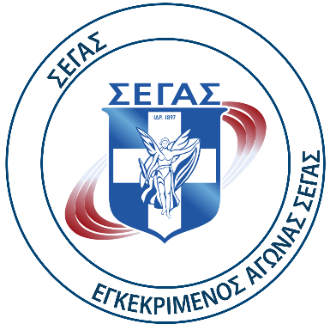 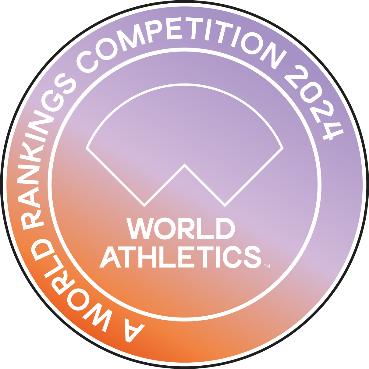    39α ΘΩΔΕΙΑ 2024ΩΡΟΛΟΓΙΟ ΠΡΟΓΡΑΜΜΑΘΩΔΕΙΟ ΔΗΜΟΤΙΚΟ ΣΤΑΔΙΟ ΛΟΥΤΡΑΚΙΟΥ ΚΥΡΙΑΚΗ 2 Ιουνίου 2024      Μετά την οριστικοποίηση των δηλώσεων συμμετοχής το ωρολόγιο πρόγραμμα ενδέχεται να τροποποιηθείΚΑΤΗΓΟΡΙΑΑΓΩΝΙΣΜΑΚΟΡΙΤΣΙΑ Κ14Σφυροβολία  (ΔΑΚ ΤΡΙΠΟΛΗΣ).ΚΟΡΙΤΣΙΑ Κ1680μ., 150μ, 300μ,1000μ,3χλμ Βάδην, Τετραπλούν, Σφαίρα, 4 Χ 80μ, Μήκος, Σφυροβολία - Δίσκος (ΔΑΚ ΤΡΙΠΟΛΗΣ)ΑΓΟΡΙΑ Κ1680μ.,  4 χ 80μ, Μήκος, Ύψος,  Δίσκος (ΔΑΚ ΤΡΙΠΟΛΗΣ)ΑΝΔΡΩΝ Κ18100μ, 200μ, Ύψος, Σφαίρα,  Σφυροβολία, Δίσκος (ΔΑΚ ΤΡΙΠΟΛΗΣ)ΓΥΝΑΙΚΩΝ Κ18 100μ, 200μ,Ύψος, Τριπλούν, Σφαίρα, Σφυροβολία, Δίσκος (ΔΑΚ ΤΡΙΠΟΛΗΣ)Γυναικών100μ., 200μ., 1500μ, Ύψος, Μήκος , Ακόντιο, 4 Χ 100μ., Σφυροβολία (ΔΑΚ ΤΡΙΠΟΛΗΣ)Ανδρών100μ., 200μ,  4 Χ 100μ., ΑκόντιοΔΑΚ Τρίπολη για τα πρωϊνά αγωνίσματαΩΡΑΔΡΟΜΟΙΑΛΜΑΤΑΡΙΨΕΙΣ9:30ΣΦΥΡΟΒΟΛΙΑ Κ14 ΚΟΡΙΤΣΙΑ (ΔΑΚ Τρίπολης)10;00ΣΦΥΡΟΒΟΛΙΑ Κ16-Κ18 Γ 11;00ΣΦΥΡΟΒΟΛΙΑ Γ 11:30ΣΦΥΡΟΒΟΛΙΑ Κ18 Α 12:00ΔΙΣΚΟΒΟΛΙΑ Κ16 – Κ18 Γ 12:30ΔΙΣΚΟΒΟΛΙΑ  Κ16 - Κ18 Α  15:0080μ. Κ16 ΚΟΡΙΤΣΙΑΤΕΤΡΑΠΛΟΥΝ Κ16 ΚΟΡΙΤΣΙΑΣΦΑΙΡΟΒΟΛΙΑ Κ16  Κ  + Κ18 Γ15:3080μ. Κ16 ΑΓΟΡΙΑ15:50100μ Γ Κ18ΎΨΟΣ Κ16 ΑΓΟΡΙΩΝ –Κ18 Α 16:15100μ ΓΣΦΑΙΡΟΒΟΛΙΑ Κ16 ΑΓΟΡΙΑ – ΣΦΑΙΡΟΒΟΛΙΑ Γ16:40100μ Α Κ18ΜΗΚΟΣ Κ16 ΚΟΡΙΤΣΙΑ17:00100μ Α17:20150μ Κ16 ΚΟΡΙΤΣΙΑ ΎΨΟΣ Κ16 ΚΟΡΙΤΣΙΑ ΑΚΟΝΤΙΣΜΟΣ Α17:45300μ Κ16 ΚΟΡΙΤΣΙΑ 18:101000μ Κ16 ΚΟΡΙΤΣΙΑ ΜΗΚΟΣ Κ16 ΑΓΟΡΙΑ ΣΦΑΙΡΟΒΟΛΙΑ Κ18 Α18:251500μ Γ18:40200μ Γ Κ1819:00200μ ΓΥΨΟΣ Κ18 ΓΑΚΟΝΤΙΣΜΟΣ Γ19:20200μ Α Κ18ΤΡΠΛΟΥΝ Γ – Κ18 Γ 19:45200μ Α20:053 ΧΙΛ ΒΑΔΗΝ Κ16 Κ 20:304Χ80μ. Κ16 ΚΟΡΙΤΣΙΑ20:454Χ80μ. Κ16 ΑΓΟΡΙΑ21:004 Χ 100μ Γ21:154 Χ 100μ Α